Отделение Пенсионного фонда РФ по Томской области	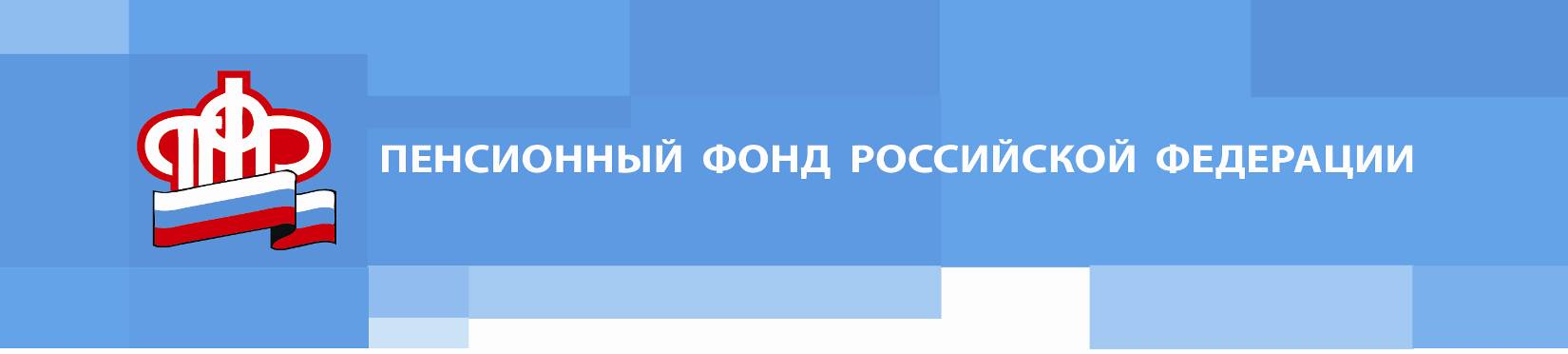 Пресс-релиз от 3 августа 2022 годаВ Томской области более  35 тысяч человек получают пенсии, назначенные досрочно       В регионе 35705  жителей являются получателями досрочной страховой пенсии по старости.        Досрочный выход на пенсию сохранился без изменений для работников, занятых на работах с тяжелыми, вредными и опасными условиями труда при наличии определенной продолжительности страхового стажа на соответствующих видах работ, а также величины индивидуального пенсионного коэффициента, минимальный размер которого в текущем году составляет 23,4.        Неизменным возраст выхода на пенсию остался и для граждан, пострадавших в результате радиационных или техногенных катастроф, а также для летчиков-испытателей.        Жители Крайнего Севера и приравненных местностей имеют право досрочного выхода на пенсию на 5 лет раньше общеустановленного пенсионного возраста. Это право сохраняется у северян и в дальнейшем. Вместе с тем возраст досрочного выхода на пенсию у жителей Севера поэтапно повышается на 5 лет: с 50 до 55 лет у женщин и с 55 до 60 лет у мужчин.        Пенсионный возраст также не изменился и для лиц, которым пенсия назначается досрочно по социальным причинам. Речь идет о женщинах, воспитавших 5 и более детей; родителях и опекунах инвалидов с детства, и ряде других категорий, для которых пенсионный возраст остался прежним — по достижении 50 лет. При этом список «досрочников» был расширен за счет мам, у которых в семье воспитываются трое или четверо детей. Возраст выхода на пенсию у многодетной мамы зависит от количества детей в семье. Так, если у женщины три ребенка, то она сможет выйти на пенсию на три года раньше - в 57 лет, а если четверо – в 56 лет.        Для педагогических и медицинских работников условия для назначения досрочной пенсии также сохранены: для педагогов – это 25 лет; для медиков - 25 лет при работе в сельской местности и 30 лет - в городе. При этом для них был введен отложенный срок выхода на пенсию (с учетом поэтапного переходного периода).
Помимо этого целый ряд работников творческих профессий имеют право на досрочную пенсию при выработке творческого стажа.        Также с 1 января 2019 года появилось и новое основание для назначения досрочной страховой пенсии - за длительный страховой стаж: не менее 42 лет у мужчин и 37 лет у женщин. В этом случае им страховая пенсия по старости может назначаться на 2 года ранее достижения нового пенсионного возраста, но не ранее достижения возраста 60 и 55 лет (соответственно мужчинам и женщинам). Необходимо учитывать, что при исчислении страхового стажа при назначении этого вида пенсии в него включаются периоды работы и иной деятельности, которые выполнялись на территории Российской Федерации, и за которые начислялись и уплачивались взносы в ПФР.        Предусмотрена возможность досрочного выхода на пенсию и для граждан предпенсионного возраста, лишившихся работы, если отсутствует возможность трудоустроиться. Страховая пенсия в таких случаях устанавливается на 2 года раньше общеустановленного пенсионного возраста (с учетом переходного периода). Такая пенсия назначается по предложению службы занятости. При этом у мужчин страховой стаж должен быть не меньше 25 лет, а у женщин – 20, а также должно быть минимальное количество заработанных пенсионных коэффициентов, с учетом переходного периода (в 2022 году это 23,4 коэффициента).
        С полным списком категорий граждан, имеющих право на установление страховой пенсии по старости ранее общеустановленного возраста, можно ознакомиться на сайте ПФР https://pfr.gov.ru/grazhdanam/zakon/________________________________________________Группа по взаимодействию со СМИ Отделения Пенсионного фонда РФ по Томской областиТел.: (3822) 48-55-80; 48-55-91;E-mail: smi @080.pfr.ru